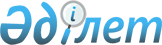 О внесении изменений в решение маслихата города Семей от 23 декабря 2019 года № 47/310-VI "О бюджете города Семей на 2020-2022 годы"
					
			Утративший силу
			
			
		
					Решение маслихата города Семей Восточно-Казахстанской области от 1 апреля 2020 года № 51/374-VI. Зарегистрировано Департаментом юстиции Восточно-Казахстанской области 3 апреля 2020 года № 6848. Утратило силу - решением маслихата города Семей Восточно-Казахстанской области от 25 декабря 2020 года № 61/437-VI
      Сноска. Утратило силу - решением маслихата города Семей Восточно-Казахстанской области от 25.12.2020 № 61/437-VI (вводится в действие с 01.01.2021).

      Примечание ИЗПИ.

      В тексте документа сохранена пунктуация и орфография оригинала.
      В соответствии со статьями 106, 109 Бюджетного кодекса Республики Казахстан от 4 декабря 2008 года, подпунктом 1) пункта 1 статьи 6 Закона Республики Казахстан от 23 января 2001 года "О местном государственном управлении и самоуправлении в Республике Казахстан, решением Восточно-Казахстанского областного маслихата от 13 марта 2020 года № 36/410-VI "О внесении изменений в решение Восточно-Казахстанского областного маслихата от 13 декабря 2019 года № 35/389-VI "Об областном бюджете на 2020-2022 годы" (зарегистрировано в Реестре государственной регистрации нормативных правовых актов за № 6778), маслихат города Семей РЕШИЛ:
      1. Внести в решение маслихата города Семей от 23 декабря 2019 года № 47/310-VI "О бюджете города Семей на 2020-2022 годы" (зарегистрировано в Реестре государственной регистрации нормативных правовых актов за № 6469, опубликовано в Эталонном контрольном банке нормативных правовых актов Республики Казахстан в электронном виде 10 января 2020 года), следующие изменения:
      пункт 1 изложить в следующей редакции:
      "Утвердить городской бюджет на 2020-2022 годы согласно приложениям 1, 2, 3 соответственно, в том числе на 2020 год в следующих объемах:
      1) доходы – 50 952 640,6 тысяч тенге:
      налоговые поступления – 20 978 966,0 тысяч тенге;
      неналоговые поступления – 101 806,5 тысяч тенге;
      поступления от продажи основного капитала – 1 455 977,0 тысяч тенге;
      поступления трансфертов – 28 415 891,1 тысяч тенге;
      2) затраты – 53 453 612,2 тысяч тенге;
      3) чистое бюджетное кредитование – 23 339,5 тысяч тенге:
      бюджетные кредиты – 31 832,5 тысяч тенге;
      погашение бюджетных кредитов – 8 493,0 тысяч тенге;
      4) сальдо по операциям с финансовыми активами – -33 112,0 тысяч тенге:
      приобретение финансовых активов – 215 311,0 тысяч тенге;
      поступления от продажи финансовых активов государства – 248 423,0 тысяч тенге;
      5) дефицит (профицит) бюджета – -2 491 199,1 тысяч тенге;
      6) финансирование дефицита (использование профицита) бюджета – 2 491 199,1 тысяч тенге:
      поступление займов – 3 437 936,0 тысяч тенге;
      погашение займов – 2 335 218,0 тысяч тенге;
      используемые остатки бюджетных средств – 1 388 481,1 тысяч тенге.";
      приложение 1 к указанному решению изложить в новой редакции, согласно приложению к настоящему решению.
      2. Настоящее решение вводится в действие с 1 января 2020 года. Бюджет города Семей на 2020 год
					© 2012. РГП на ПХВ «Институт законодательства и правовой информации Республики Казахстан» Министерства юстиции Республики Казахстан
				
      Председатель сессии городского маслихата 

Ж. Молдагалиева 

      Секретарь городского маслихата 

Б. Акжалов
Приложение к решению 
от 1 апреля 2020 года 
№ 51/374-VIПриложение 1 к решению 
от 23 декабря 2019 года 
№ 47/310-VI
Категория
Категория
Категория
Категория
Сумма (тысяч тенге)
Класс
Класс
Класс
Сумма (тысяч тенге)
Подкласс
Подкласс
Сумма (тысяч тенге)
Наименование
Сумма (тысяч тенге)
1
2
3
4
5
I. Доходы
50 952 640,6
1
Налоговые поступления
20 978 966,0
01
Подоходный налог
10 760 642,0
1
Корпоративный подоходный налог
3 210 753,0
2
Индивидуальный подоходный налог
7 549 889,0
03
Социальный налог
6 267 941,0
1
Социальный налог
6 267 941,0
04
Налоги на собственность
3 201 120,0
1
Налоги на имущество
1 891 956,0
3
Земельный налог
206 302,0
4
Налог на транспортные средства
1 102 695,0
5
Единый земельный налог
167,0
05
Внутренние налоги на товары, работы и услуги
563 085,0
2
Акцизы
64 840,0
3
Поступления за использование природных и других ресурсов
171 600,0
4
Сборы за ведение предпринимательской и профессиональной деятельности
321 354,0
5
Налог на игорный бизнес
5 291,0
08
Обязательные платежи, взимаемые за совершение юридически значимых действий и (или) выдачу документов уполномоченными на то государственными органами или должностными лицами
186 178,0
1
Государственная пошлина
186 178,0
2
Неналоговые поступления 
101 806,5
01
Доходы от государственной собственности
57 706,5
1
Поступления части чистого дохода государственных предприятий
5 875,5
4
Доходы на доли участия в юридических лицах, находящиеся в государственной собственности
890,0
5
Доходы от аренды имущества, находящегося в государственной собственности
50 941,0
06
Прочие неналоговые поступления
44 100,0
1
Прочие неналоговые поступления
44 100,0
3
Поступления от продажи основного капитала
1 455 977,0
01
Продажа государственного имущества, закрепленного за государственными учреждениями
1 025 477,0
1
Продажа государственного имущества, закрепленного за государственными учреждениями
1 025 477,0
03
Продажа земли и нематериальных активов
430 500,0
1
Продажа земли
349 900,0
2
Продажа нематериальных активов
80 600,0
4
Поступления трансфертов
28 415 891,1
01
Трансферты из нижестоящих органов государственного управления 
393,7
3
Трансферты из бюджетов городов районного значения, сел, поселков, сельских округов
393,7
02
Трансферты из вышестоящих органов государственного управления
28 415 497,4
2
Трансферты из областного бюджета
28 415 497,4
Функциональная группа
Функциональная группа
Функциональная группа
Функциональная группа
Функциональная группа
Сумма (тысяч тенге)
Функциональная подгруппа
Функциональная подгруппа
Функциональная подгруппа
Функциональная подгруппа
Сумма (тысяч тенге)
Администратор бюджетных программ
Администратор бюджетных программ
Администратор бюджетных программ
Сумма (тысяч тенге)
Программа
Программа
Сумма (тысяч тенге)
Наименование
Сумма (тысяч тенге)
1
2
3
4
5
6
II. Затраты
53 453 612,2
01
Государственные услуги общего характера
998 705,0
1
Представительные, исполнительные и другие органы, выполняющие общие функции государственного управления
586 986,6
112
Аппарат маслихата района (города областного значения)
28 021,3
001
Услуги по обеспечению деятельности маслихата района (города областного значения)
27 021,3
003
Капитальные расходы государственного органа
1 000,0
122
Аппарат акима района (города областного значения)
558 965,3
001
Услуги по обеспечению деятельности акима района (города областного значения)
543 039,3
003
Капитальные расходы государственного органа
15 926,0
2
Финансовая деятельность
17 535,0
459
Отдел экономики и финансов района (города областного значения)
17 535,0
003
Проведение оценки имущества в целях налогообложения
13 016,0
010
Приватизация, управление коммунальным имуществом, постприватизационная деятельность и регулирование споров, связанных с этим
4 519,0
5
Планирование и статистическая деятельность
2 000,0
459
Отдел экономики и финансов района (города областного значения)
2 000,0
061
Экспертиза и оценка документации по вопросам бюджетных инвестиций и государственно-частного партнерства, в том числе концессии
2 000,0
9
Прочие государственные услуги общего характера
392 183,4
459
Отдел экономики и финансов района (города областного значения)
231 648,3
001
Услуги по реализации государственной политики в области формирования и развития экономической политики, государственного планирования, исполнения бюджета и управления коммунальной собственностью района (города областного значения)
128 207,1
113
Целевые текущие трансферты нижестоящим бюджетам
103 441,2
801
Отдел занятости, социальных программ и регистрации актов гражданского состояния района (города областного значения)
160 535,1
001
Услуги по реализации государственной политики на местном уровне в сфере занятости, социальных программ и регистрации актов гражданского состояния
160 535,1
02
Оборона
112 810,5
1
Военные нужды
77 549,5
122
Аппарат акима района (города областного значения)
77 549,5
005
Мероприятия в рамках исполнения всеобщей воинской обязанности
77 549,5
2
Организация работы по чрезвычайным ситуациям
35 261,0
122
Аппарат акима района (города областного значения)
35 261,0
006
Предупреждение и ликвидация чрезвычайных ситуаций масштаба района (города областного значения)
15 428,0
007
Мероприятия по профилактике и тушению степных пожаров районного (городского) масштаба, а также пожаров в населенных пунктах, в которых не созданы органы государственной противопожарной службы
19 833,0
03
Общественный порядок, безопасность, правовая, судебная, уголовно-исполнительная деятельность
74 413,0
9
Прочие услуги в области общественного порядка и безопасности
74 413,0
485
Отдел пассажирского транспорта и автомобильных дорог района (города областного значения)
74 413,0
021
Обеспечение безопасности дорожного движения в населенных пунктах
74 413,0
04
Образование
24 530 794,4
1
Дошкольное воспитание и обучение
2 410 216,0
464
Отдел образования района (города областного значения)
2 410 216,0
009
Обеспечение деятельности организаций дошкольного воспитания и обучения
1 409 474,0
040
Реализация государственного образовательного заказа в дошкольных организациях образования
1 000 742,0
2
Начальное, основное среднее и общее среднее образование
21 039 332,5
464
Отдел образования района (города областного значения)
20 850 580,1
003
Общеобразовательное обучение
20 090 436,1
006
Дополнительное образование для детей
760 144,0
465
Отдел физической культуры и спорта района (города областного значения)
184 752,4
017
Дополнительное образование для детей и юношества по спорту
184 752,4
467
Отдел строительства района (города областного значения)
4 000,0
024
Строительство и реконструкция объектов начального, основного среднего и общего среднего образования
4 000,0
4
Техническое и профессиональное, послесреднее образование
282 938,0
464
Отдел образования района (города областного значения)
282 938,0
018
Организация профессионального обучения
282 938,0
9
Прочие услуги в области образования
798 307,9
464
Отдел образования района (города областного значения)
798 307,9
001
Услуги по реализации государственной политики на местном уровне в области образования 
65 845,9
005
Приобретение и доставка учебников, учебно-методических комплексов для государственных учреждений образования района (города областного значения)
234 373,0
007
Проведение школьных олимпиад, внешкольных мероприятий и конкурсов районного (городского) масштаба
21 095,0
015
Ежемесячные выплаты денежных средств опекунам (попечителям) на содержание ребенка-сироты (детей-сирот), и ребенка (детей), оставшегося без попечения родителей
95 627,0
022
Выплата единовременных денежных средств казахстанским гражданам, усыновившим (удочерившим) ребенка (детей)-сироту и ребенка (детей), оставшегося без попечения родителей 
2 391,0
023
Методическая работа
56 557,0
067
Капитальные расходы подведомственных государственных учреждений и организаций
322 419,0
06
Социальная помощь и социальное обеспечение
3 562 589,7
1
Социальное обеспечение
1 112 167,0
464
Отдел образования района (города областного значения)
38 286,0
030
Содержание ребенка (детей), переданного патронатным воспитателям
38 286,0
801
Отдел занятости, социальных программ и регистрации актов гражданского состояния района (города областного значения)
1 073 881,0
010
Государственная адресная социальная помощь
1 073 881,0
2
Социальная помощь
2 282 071,7
06
2
485
Отдел пассажирского транспорта и автомобильных дорог района (города областного значения)
140 773,0
06
2
464
068
Социальная поддержка отдельных категорий граждан в виде льготного, бесплатного проезда на городском общественном транспорте (кроме такси) по решению местных представительных органов 
140 773,0
801
Отдел занятости, социальных программ и регистрации актов гражданского состояния района (города областного значения)
2 141 298,7
004
Программа занятости
483 668,0
006
Оказание социальной помощи на приобретение топлива специалистам здравоохранения, образования, социального обеспечения, культуры, спорта и ветеринарии в сельской местности в соответствии с законодательством Республики Казахстан
19 907,0
007
Оказание жилищной помощи
47 607,0
009
Материальное обеспечение детей-инвалидов, воспитывающихся и обучающихся на дому
78 258,0
011
Социальная помощь отдельным категориям нуждающихся граждан по решениям местных представительных органов
458 331,0
013
Социальная адаптация лиц, не имеющих определенного местожительства
131 020,0
014
Оказание социальной помощи нуждающимся гражданам на дому
229 622,0
015
Территориальные центры социального обслуживания пенсионеров и инвалидов
328 942,9
017
Обеспечение нуждающихся инвалидов обязательными гигиеническими средствами и предоставление услуг специалистами жестового языка, индивидуальными помощниками в соответствии с индивидуальной программой реабилитации инвалида
269 291,0
023
Обеспечение деятельности центров занятости населения
94 651,8
9
Прочие услуги в области социальной помощи и социального обеспечения
168 351,0
801
Отдел занятости, социальных программ и регистрации актов гражданского состояния района (города областного значения)
168 351,0
018
Оплата услуг по зачислению, выплате и доставке пособий и других социальных выплат
18 840,0
050
Обеспечение прав и улучшение качества жизни инвалидов в Республике Казахстан
124 511,0
094
Предоставление жилищных сертификатов как социальная помощь
25 000,0
07
Жилищно-коммунальное хозяйство
13 962 568,9
1
Жилищное хозяйство
8 922 507,2
463
Отдел земельных отношений района (города областного значения)
18 853,0
016
Изъятие земельных участков для государственных нужд
18 853,0
467
Отдел строительства района (города областного значения)
8 646 238,0
003
Проектирование и (или) строительство, реконструкция жилья коммунального жилищного фонда
8 412 814,0
004
Проектирование, развитие и (или) обустройство инженерно-коммуникационной инфраструктуры
233 424,0
487
Отдел жилищно-коммунального хозяйства и жилищной инспекции района (города областного значения)
257 416,2
001
Услуги по реализации государственной политики на местном уровне в области жилищно-коммунального хозяйства и жилищного фонда
150 546,2
003
Капитальные расходы государственного органа
53 978,0
005
Организация сохранения государственного жилищного фонда
18 900,5
006
Обеспечение жильем отдельных категорий граждан
32 519,3
010
Изготовление технических паспортов на объекты кондоминиумов
1 200,0
033
Проектирование, развитие и (или) обустройство инженерно-коммуникационной инфраструктуры
272,2
2
Коммунальное хозяйство
3 130 134,2
467
Отдел строительства района (города областного значения)
537 461,6
006
Развитие системы водоснабжения и водоотведения
9 000,0
058
Развитие системы водоснабжения и водоотведения в сельских населенных пунктах
528 461,6
487
Отдел жилищно-коммунального хозяйства и жилищной инспекции района (города областного значения)
2 592 672,6
016
Функционирование системы водоснабжения и водоотведения
203 367,3
018
Развитие благоустройства городов и населенных пунктов
1 000,0
028
Развитие коммунального хозяйства
8 147,0
029
Развитие системы водоснабжения и водоотведения
2 380 158,3
3
Благоустройство населенных пунктов
1 909 927,5
487
Отдел жилищно-коммунального хозяйства и жилищной инспекции района (города областного значения)
1 909 927,5
017
Обеспечение санитарии населенных пунктов
195 898,0
025
Освещение улиц в населенных пунктах
700 062,7
030
Благоустройство и озеленение населенных пунктов
1 005 982,8
031
Содержание мест захоронений и захоронение безродных
7 984,0
08
Культура, спорт, туризм и информационное пространство
1 939 213,4
1
Деятельность в области культуры
377 474,0
455
Отдел культуры и развития языков района (города областного значения)
377 474,0
003
Поддержка культурно-досуговой работы
377 474,0
2
Спорт
1 073 272,2
465
Отдел физической культуры и спорта района (города областного значения)
319 091,0
001
Услуги по реализации государственной политики на местном уровне в сфере физической культуры и спорта
99 675,0
005
Развитие массового спорта и национальных видов спорта 
14 176,0
006
Проведение спортивных соревнований на районном (города областного значения) уровне
52 909,0
007
Подготовка и участие членов сборных команд района (города областного значения) по различным видам спорта на областных спортивных соревнованиях
152 331,0
467
Отдел строительства района (города областного значения)
754 181,2
008
Развитие объектов спорта 
754 181,2
3
Информационное пространство
351 718,1
455
Отдел культуры и развития языков района (города областного значения)
224 699,1
006
Функционирование районных (городских) библиотек
208 715,1
007
Развитие государственного языка и других языков народа Казахстана
15 984,0
456
Отдел внутренней политики района (города областного значения)
127 019,0
002
Услуги по проведению государственной информационной политики
127 019,0
9
Прочие услуги по организации культуры, спорта, туризма и информационного пространства
136 749,1
455
Отдел культуры и развития языков района (города областного значения)
52 039,1
001
Услуги по реализации государственной политики на местном уровне в области развития языков и культуры
30 680,1
010
Капитальные расходы государственного органа
526,0
032
Капитальные расходы подведомственных государственных учреждений и организаций
2 149,0
113
Целевые текущие трансферты нижестоящим бюджетам
18 684,0
456
Отдел внутренней политики района (города областного значения)
84 710,0
001
Услуги по реализации государственной политики на местном уровне в области информации, укрепления государственности и формирования социального оптимизма граждан
51 943,0
003
Реализация мероприятий в сфере молодежной политики
32 767,0
09
Топливно-энергетический комплекс и недропользование
1 922 483,2
1
Топливо и энергетика
1 922 483,2
467
Отдел строительства района (города областного значения)
1 714 092,2
009
Развитие теплоэнергетической системы
1 714 092,2
487
Отдел жилищно-коммунального хозяйства и жилищной инспекции района (города областного значения)
208 391,0
009
Развитие теплоэнергетической системы
208 391,0
10
Сельское, водное, лесное, рыбное хозяйство, особо охраняемые природные территории, охрана окружающей среды и животного мира, земельные отношения
159 371,3
1
Сельское хозяйство
94 213,3
462
Отдел сельского хозяйства района (города областного значения)
49 849,1
001
Услуги по реализации государственной политики на местном уровне в сфере сельского хозяйства
49 849,1
467
Отдел строительства района (города областного значения)
1 271,0
010
Развитие объектов сельского хозяйства
1 271,0
473
Отдел ветеринарии района (города областного значения)
43 093,2
001
Услуги по реализации государственной политики на местном уровне в сфере ветеринарии
22 481,6
007
Организация отлова и уничтожения бродячих собак и кошек
2 807,0
008
Возмещение владельцам стоимости изымаемых и уничтожаемых больных животных, продуктов и сырья животного происхождения
274,6
011
Проведение противоэпизоотических мероприятий
17 530,0
6
Земельные отношения
59 042,0
463
Отдел земельных отношений района (города областного значения)
59 042,0
001
Услуги по реализации государственной политики в области регулирования земельных отношений на территории района (города областного значения)
59 042,0
9
Прочие услуги в области сельского, водного, лесного, рыбного хозяйства, охраны окружающей среды и земельных отношений
6 116,0
459
Отдел экономики и финансов района (города областного значения)
6 116,0
099
Реализация мер по оказанию социальной поддержки специалистов
6 116,0
11
Промышленность, архитектурная, градостроительная и строительная деятельность
129 224,6
2
Архитектурная, градостроительная и строительная деятельность
129 224,6
467
Отдел строительства района (города областного значения)
64 618,6
001
Услуги по реализации государственной политики на местном уровне в области строительства
64 618,6
468
Отдел архитектуры и градостроительства района (города областного значения)
64 606,0
001
Услуги по реализации государственной политики в области архитектуры и градостроительства на местном уровне
41 400,0
003
Разработка схем градостроительного развития территории района и генеральных планов населенных пунктов
23 206,0
12
Транспорт и коммуникации
3 851 923,6
1
Автомобильный транспорт
3 753 624,6
485
Отдел пассажирского транспорта и автомобильных дорог района (города областного значения)
3 753 624,6
022
Развитие транспортной инфраструктуры
700 100,0
023
Обеспечение функционирования автомобильных дорог
1 849 437,0
045
Капитальный и средний ремонт автомобильных дорог районного значения и улиц населенных пунктов
1 204 087,6
9
Прочие услуги в сфере транспорта и коммуникаций
98 299,0
485
Отдел пассажирского транспорта и автомобильных дорог района (города областного значения)
98 299,0
001
Услуги по реализации государственной политики на местном уровне в области пассажирского транспорта и автомобильных дорог 
98 299,0
13
Прочие
1 638 463,1
3
Поддержка предпринимательской деятельности и защита конкуренции
1 190 836,2
467
Отдел строительства района (города областного значения)
1 142 420,0
026
Развитие индустриальной инфраструктуры в рамках Единой программы поддержки и развития бизнеса "Дорожная карта бизнеса-2025"
1 142 420,0
469
Отдел предпринимательства района (города областного значения)
48 416,2
001
Услуги по реализации государственной политики на местном уровне в области развития предпринимательства
48 416,2
9
Прочие
447 626,9
459
Отдел экономики и финансов района (города областного значения)
273 230,9
008
Разработка или корректировка, а также проведение необходимых экспертиз технико-экономических обоснований местных бюджетных инвестиционных проектов и конкурсных документаций проектов государственно-частного партнерства, концессионных проектов, консультативное сопровождение проектов государственно-частного партнерства и концессионных проектов
2 000,0
012
Резерв местного исполнительного органа района (города областного значения)
271 230,9
464
Отдел образования района (города областного значения)
174 396,0
096
Выполнение государственных обязательств по проектам государственно-частного партнерства
174 396,0
14
Обслуживание долга
16 508,5
1
Обслуживание долга
16 508,5
459
Отдел экономики и финансов района (города областного значения)
16 508,5
021
Обслуживание долга местных исполнительных органов по выплате вознаграждений и иных платежей по займам из областного бюджета
16 508,5
15
Трансферты
554 543,0
1
Трансферты
554 543,0
459
Отдел экономики и финансов района (города областного значения)
554 543,0
006
Возврат неиспользованных (недоиспользованных) целевых трансфертов
59 648,5
024
Целевые текущие трансферты из нижестоящего бюджета на компенсацию потерь вышестоящего бюджета в связи с изменением законодательства
124 688,0
038
Субвенции
313 486,0
054
Возврат сумм неиспользованных (недоиспользованных) целевых трансфертов, выделенных из республиканского бюджета за счет целевого трансферта из Национального фонда Республики Казахстан
56 720,5
III. Чистое бюджетное кредитование
23 339,5
Бюджетные кредиты
31 832,5
10
Сельское, водное, лесное, рыбное хозяйство, особо охраняемые природные территории, охрана окружающей среды и животного мира, земельные отношения
31 832,5
9
Прочие услуги в области сельского, водного, лесного, рыбного хозяйства, охраны окружающей среды и земельных отношений
31 832,5
459
Отдел экономики и финансов района (города областного значения)
31 832,5
018
Бюджетные кредиты для реализации мер социальной поддержки специалистов 
31 832,5
Погашение бюджетных кредитов
8 493,0
IV. Сальдо по операциям с финансовыми активами
-33 112,0
Приобретение финансовых активов
215 311,0
07
Жилищно-коммунальное хозяйство
48 811,0
1
Жилищное хозяйство
48 811,0
487
Отдел жилищно-коммунального хозяйства и жилищной инспекции района (города областного значения)
48 811,0
054
Увеличение уставного капитала субъектов квазигосударственного сектора в рамках содействия устойчивому развитию и росту Республики Казахстан
48 811,0
13
Прочие
166 500,0
9
Прочие
166 500,0
487
Отдел жилищно-коммунального хозяйства и жилищной инспекции района (города областного значения)
166 500,0
065
Формирование или увеличение уставного капитала юридических лиц
166 500,0
Поступления от продажи финансовых активов государства
248 423,0
V. Дефицит (профицит) бюджета
-2 491 199,1
VI. Финансирование дефицита (использование профицита) бюджета
2 491 199,1
Поступление займов
3 437 936,0
Погашение займов
2 335 218,0
Используемые остатки бюджетных средств 
1 388 481,1